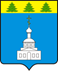 АДМИНИСТРАЦИЯ ЗНАМЕНСКОГО РАЙОНА ОРЛОВСКОЙ ОБЛАСТИПОСТАНОВЛЕНИЕ 30 декабря 2022 года                                                                № 506       с. ЗнаменскоеОб организации питания в образовательных организациях Знаменского района Орловской областиВо исполнение Федерального закона от 29 декабря 2012 года № 273-ФЗ «Об образовании в Российской Федерации», постановления Главного санитарного врача Российской Федерации от 27 октября 2020 года № 32 «Об утверждении санитарно-эпидемиологических правил и нормативов СанПиН 2.3/2.4.3590-20 «Санитарно-эпидемиологические требования к организации питания населения», постановления Правительства Орловской области от 1 сентября 2022 года № 501 «О внесении изменений в постановление Правительства Орловской области от 16 сентября 2021 года № 526 «Об утверждении государственной программы Орловской области «Образование в Орловской области», в целях сохранения здоровья обучающихся, воспитанников, повышения качества организации питания в образовательных организациях Знаменского района Орловской области, Администрация Знаменского района Орловской областиП О С Т А Н О В Л Я Е Т:          1. Установить с 1 января 2023 года нормативную стоимость бесплатного двухразового горячего питания обучающихся муниципальных общеобразовательных организаций Знаменского района Орловской области:          1.1. Для обучающихся, получающих начальное общее образование, в размере 62,53 рублей (шестьдесят два рубля 53 копейки) в день на одного обучающегося (в том числе 61,91 рублей - средства федерального и регионального бюджетов, 0,62 рублей - средства муниципального бюджета).          1.2.   Для обучающихся, получающих основное общее образование и среднее общее образование, в размере 60,00 рублей (шестьдесят рублей 00 копеек) в день на одного обучающегося (в том числе 30,00 рублей - средства регионального бюджета, 30,00 рублей - средства муниципального бюджета)».          2. Организовать дополнительно для обучающихся, посещающих группу продленного дня по заявлению родителей, полдник стоимостью 30,00 рублей (тридцать рублей 00 копеек) в день на одного обучающегося за счет средств родительской платы».          3. Утвердить с 1 января 2023 года нормативную стоимость питания воспитанников муниципальных образовательных организаций Знаменского района, реализующих образовательные программы дошкольного образования в размере 105,00 рублей (сто пять рублей 00 копеек) в день на одного ребенка (в том числе 30,00 рублей - средства муниципального бюджета, 75,00 рублей – за счет средств родительской платы).          4. Установить, что питанием обеспечиваются:4.1. Все обучающиеся и воспитанники, посещающие муниципальные образовательные организации Знаменского района. Питание не предоставляется в дни каникул и карантина, в выходные и праздничные дни. Компенсация за пропущенные дни не выдается;4.2. Обучающиеся, находящиеся на дистанционном обучении, в виде наборов пищевых продуктов (сухих пайков).5. Утвердить Порядок обеспечения обучающихся с ограниченными возможностями здоровья, получающими образование на дому, в том числе с использованием дистанционных технологий, бесплатным питанием в виде набора пищевых продуктов (сухого пайка) согласно приложению.6. Руководителям образовательных организаций Знаменского района:6.1. Осуществлять организацию питания обучающихся и воспитанников в соответствии с правилами и нормативами, утвержденными постановлением Главного санитарного врача Российской Федерации от 27 октября 2020 года № 32 «Об утверждении санитарно-эпидемиологических правил и нормативов СанПиН 2.3/2.4.3590-20 «Санитарно-эпидемиологические требования к организации питания населения»;6.2. предоставлять в Отдел образования Администрации Знаменского района Орловской области сведения о фактическом потреблении продуктов питания за истекший месяц не позднее 10 числа месяца, следующего за отчетным.7. Финансовому отделу Администрации Знаменского района (А.Е. Беляковой) осуществлять финансирование расходов, связанных с организацией питания в муниципальных образовательных организациях Знаменского района, в пределах средств, выделенных на эти цели в бюджете Знаменского района.8. Отделу образования Администрации Знаменского района Орловской области (Т.М. Гераськиной) предоставить электронную версию настоящего постановления в отдел организационно-кадровой работы и делопроизводства (А.С. Борисенко) для размещения на официальном сайте Администрации Знаменского района Орловской области в сети «Интернет».9. Признать утратившими силу: постановление Администрации Знаменского района Орловской области от 19 марта 2021 года № 82 «Об организации питания в образовательных организациях Знаменского района Орловской области»; постановление Администрации Знаменского района Орловской области от 28 декабря 2021 года № 458 «О внесении изменений в постановление Администрации Знаменского района Орловской области от 19 марта 2021 года № 82 «Об организации питания в образовательных организациях Знаменского района Орловской области»;постановление Администрации Знаменского района Орловской области от 15 сентября 2022 года № 367 «О внесении изменений в постановление Администрации Знаменского района Орловской области от 19 марта 2021 года № 82 «Об организации питания в образовательных организациях Знаменского района Орловской области».10. Настоящее постановление вступает в силу с 1 января 2023 года.11. Контроль за исполнением настоящего постановления возложить на заместителя главы Администрации Знаменского района по социальной работе М.М. Ставцеву.Глава Знаменского района                                                    С.В. СемочкинПриложение к постановлению Администрации Знаменского района Орловской областиот _30 декабря 2022 г. № _506___ Порядок обеспечения обучающихся с ограниченными возможностями здоровья, получающих образование на дому, в том числе с использованием дистанционных технологий, бесплатным питанием в виде набора пищевых продуктов (сухого пайка)
1. Общие положения.1.1. Настоящий Порядок разработан в соответствии с частью 7 статьи 79 Федерального закона от 29 декабря 2012 года № 273-ФЗ «Об образовании в Российской Федерации», письмом Департамента государственной политики в сфере защиты прав детей от 14 января 2016 года № 07-81 «Об осуществлении выплат компенсации родителям (законным представителям) детей, обучающихся на дому» в целях создания условий по предоставлению ежедневного двухразового бесплатного питания обучающимся с ограниченными возможностями здоровья (далее - с ОВЗ), получающими образование на дому, в том числе с использованием дистанционных технологий.1.2. За организацию бесплатного двухразового питания обучающихся с ОВЗ, получающими образование на дому, в том числе с использованием дистанционных технологий, в виде набора пищевых продуктов (сухого пайка) ответственность несет руководитель образовательной организации (далее - руководитель организации).2. Организация предоставления ежедневного бесплатного двухразового питания обучающимся с ОВЗ в виде набора пищевых продуктов (сухого пайка)2.1. Ежедневное бесплатное двухразовое питание предоставляется в виде набора пищевых продуктов (сухого пайка) в течение учебного года (за исключением каникулярного периода).2.2. Ежедневное бесплатное двухразовое питание в виде набора пищевых продуктов (сухого пайка) осуществляется только в дни фактического обучения на дому, в том числе с использованием дистанционных технологий, начиная со дня, следующего за днем издания приказа об обеспечении питанием, без права получения компенсаций за пропущенные дни и отказ от питания.2.3. Набор пищевых продуктов (сухой паек) предоставляется по заявлению родителей (законных представителей) на имя руководителя образовательной организации в течение учебного года с момента возникновения права на получение ежедневного бесплатного двухразового питания в виде набора пищевых продуктов (сухого пайка).2.4. Решение о предоставлении набора пищевых продуктов (сухой паек) принимается организацией в течение двух рабочих дней после подачи заявления, по установленной форме, согласно приложению.2.5. Периодичность выдачи набора продуктов питания (сухих пайков) согласуется с родителями (законными представителями) в форме заявления.На основании заявления родителей (законных представителей) директор школы издает приказ об организации питания обучающихся, получающих образование на дому, в том числе с использованием дистанционных технологий.2.6. Перечень и нормы предоставления продуктов, входящих в состав бесплатного двухразового питания в виде сухого пайка, должны соответствовать среднесуточным наборам продуктов, определенным в приложении № 8 к Санитарно-эпидемиологическим правилам и нормативам СанПиН 2.4.5.2409-08 "Санитарно-эпидемиологические требования к организации питания обучающихся в общеобразовательных учреждениях, учреждениях начального и среднего профессионального образования".2.7. Питание обучающихся в форме предоставления набора пищевых продуктов (сухих пайков) осуществляется на соответствующую сумму средств бюджета, предоставленных на оказание данной меры социальной поддержки.3. Порядок учета по представлению бесплатного двухразового питания в виде набора пищевых продуктов (сухого пайка)3.1. Приказом по общеобразовательной организации назначаются ответственные за предоставление ежедневного бесплатного двухразового питания в виде набора пищевых продуктов (сухого пайка) обучающимся с ОВЗ, получающими образование на дому, в том числе с использованием дистанционных технологий.3.2. Ответственные проверяют количество, ассортимент и качество набора пищевых продуктов (сухого пайка).3.3. Предоставление обучающимся бесплатного двухразового питания в виде набора пищевых продуктов (сухого пайка) отражается в табеле учета, форма которого утверждается приказом директора организации.3.4 Ответственные за предоставление обучающимся с ОВЗ набора пищевых продуктов (сухого пайка) систематически проверяют ведение табеля учета, фактическое его предоставление.4. Ответственность сторон4.1. Руководитель организации несет ответственность за:- организацию и качество предоставления бесплатного двухразового питания обучающимся с ОВЗ, получающим образование на дому, в том числе с использованием дистанционных технологий, в виде набора пищевых продуктов (сухого пайка);- своевременное утверждение списков и ведение учета обучающихся, получающих бесплатное двухразовое питание в виде набора пищевых продуктов (сухого пайка);4.2. Родители (законные представители) несут ответственность за своевременное представление сведений, необходимых для организации предоставления набора пищевых продуктов (сухого пайка), и (или) прекращение его предоставления.Приложениек «Порядку обеспечения обучающихся с ограниченными возможностями здоровья, получающих образование на дому, в том числе с использованием дистанционных технологий, бесплатным питанием в виде набора пищевых продуктов (сухого пайка)»                                                      Директору________________________________________________________________________                                                         (наименование учреждения, ФИО директора)        от ______________________________________________________________________                                                                                                      (Ф.И.О.)паспорт серия _________№_____________выдан___________________________________________________________________адрес регистрации________________________________________________________ЗАЯВЛЕНИЕВ соответствии с «Порядком обеспечения обучающихся с ограниченными возможностями здоровья, получающих образование на дому, в том числе с использованием дистанционных технологий, бесплатным питанием в виде набора пищевых продуктов (сухого пайка)»прошу обеспечивать сухим пайком_________________________________________________________________(Ф.И.О., дата рождения ребенка)обучающегося (обучающейся) _________________ класса в связи с тем, что он (она) является ребенком-инвалидом, имеющим статус обучающегося с ограниченными возможностями здоровья, получающим образование на дому на основании заключения медицинской организации.С условиями предоставления мер социальной поддержки обучающихся с ограниченными возможностями здоровья, в виде бесплатного двухразового питания ознакомлен (а).«_____»_________________ ________________ ____________________            (дата)                                                          (подпись)                            (расшифровка)